Do wszystkich zainteresowanychDotyczy postępowania prowadzonego w trybie przetargu nieograniczonego nr ZP-3/2017 pn. „Wykonanie prac projektowych rozbudowy/przebudowy dróg powiatowych w Powiecie Warszawskim Zachodnim, będących w dyspozycji Zarządu Dróg Powiatowych w Ożarowie Mazowieckim w 2017r.”Część IIIWykonanie dokumentacji projektowej rozbudowy odcinka ul. Strażackiej w Dębówce do granicy Powiatu na dł. około 1100 mb Gm. Błonie.Część VIWykonanie projektu przebudowy jezdni drogi powiatowej nr 4115W wraz z budową chodnika na odcinku Czarnów – Gawartowa dł. ok. 2300 gm. Leszno7).Część VIIWykonanie dokumentacji projektowej rozbudowy drogi powiatowej nr 4119W (ul. Sochaczewskiej) na odcinku długości około  3 080 mb od skrzyżowania z drogą wojewódzką nr 718 w m. Umiastów do skrzyżowania z drogą powiatową nr 4122W w m. Strzykuły wraz ze skrzyżowaniem z drogą gminną ul. Poniatowskiego, Gm. Ożarów Mazowiecki.Zgodnie z art. 92 ust. 1 ustawy z dnia 29 stycznia 2004r. Prawo zamówień publicznych (Dz. U. z 2015 r. poz. 2164 z późn. zm.), zwanej dalej ustawą zawiadamiam, że w prowadzonym postępowaniu jako najkorzystniejszą wybrano:w części III zamówienia ofertę P.W.K. Projektowanie i Wykonawstwo, Komunikacja ul. Wojska Polskiego 33 lok. 108 65 – 077 Zielona Góra. Oferta uzyskała największą ilość punktów przyznaną w oparciu o ustalone kryteria wyboru. Złożone oferty i przyznana punktacja łączna:w części VI zamówienia ofertę P.W.K. Projektowanie i Wykonawstwo, Komunikacja ul. Wojska Polskiego 33 lok. 108 65 – 077 Zielona Góra. Oferta uzyskała największą ilość punktów przyznaną w oparciu o ustalone kryteria wyboru. Złożone oferty i przyznana punktacja łączna:w części VII P.W.K. Projektowanie i Wykonawstwo, Komunikacja ul. Wojska Polskiego 33 lok. 108 65 – 077 Zielona Góra. Oferta uzyskała największą ilość punktów przyznaną w oparciu o ustalone kryteria wyboru. Złożone oferty i przyznana punktacja łączna:e-mail: sekretariat@zdp.pwz.ple-mail: sekretariat@zdp.pwz.plwww.zdp.pwz.plwww.zdp.pwz.pl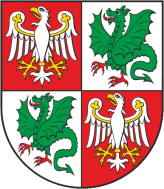 Zarząd Dróg Powiatowych                                                                                           05-850 Ożarów Mazowiecki, ul. Poznańska 300Zarząd Dróg Powiatowych                                                                                           05-850 Ożarów Mazowiecki, ul. Poznańska 300Zarząd Dróg Powiatowych                                                                                           05-850 Ożarów Mazowiecki, ul. Poznańska 300Zarząd Dróg Powiatowych                                                                                           05-850 Ożarów Mazowiecki, ul. Poznańska 300Tel./Fax    (+22) 722-13-80           Tel..            (+22) 722-11-81REGON 014900974NIP 118-14-20-774        Konto nr 76 1560 0013 2619 7045 3000 0002  Getin BankKonto nr 76 1560 0013 2619 7045 3000 0002  Getin BankWasz znak:Nasz znak:                                      Nr pisma:ZP-3/2017Data:24.04.2017 r.NrWykonawcaKryterium oceny - cenaKryterium oceny- termin realizacjiKryterium oceny - ocena doświadczenia projektanta w specjalności inżynieryjnej  drogowejRazemOferta Nr 1P.W.K. Projektowanie i Wykonawstwo, Komunikacja ul. Wojska Polskiego 33 lok. 108 65 – 077 Zielona Góra60 pkt.20 pkt.20 pkt. 100 pkt.NrWykonawcaKryterium oceny - cenaKryterium oceny- termin realizacjiKryterium oceny - ocena doświadczenia projektanta w specjalności inżynieryjnej  drogowejRazemOferta Nr 1P.W.K. Projektowanie i Wykonawstwo, Komunikacja ul. Wojska Polskiego 33 lok. 108 65 – 077 Zielona Góra60 pkt.20 pkt.20 pkt. 100 pkt.NrWykonawcaKryterium oceny - cenaKryterium oceny- termin realizacjiKryterium oceny - ocena doświadczenia projektanta w specjalności inżynieryjnej  drogowejRazemOferta Nr 1P.W.K. Projektowanie i Wykonawstwo, Komunikacja ul. Wojska Polskiego 33 lok. 108 65 – 077 Zielona Góra60 pkt.20 pkt.20 pkt. 100 pkt.